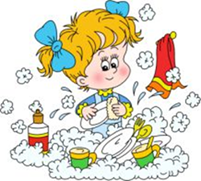 Иртышский детский сад,филиал МАОУ Бегишевская СОШ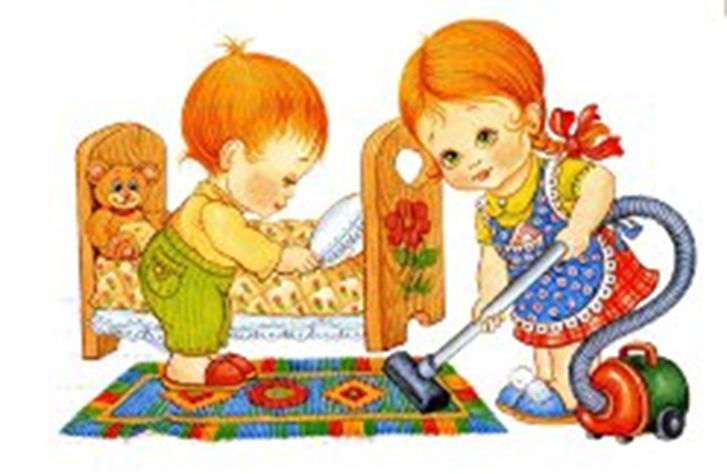 Методическое объединение: «Трудовое воспитание детей дошкольного возраста (из опыта работы)»Дата проведения: 15 марта 2019 годМесто проведения: Иртышский детский сад09:00 – 09:20 – Регистрация участников09:20 – 09:25 – Приветствие 09:25 – 09:40 – Презентация «Современные подходы к трудовому воспитанию дошкольников в свете ФГОС ДОУ (Тимкина Т. В.-Супринское ОДО)09:40 – 09:55 – Презентация «Трудовое воспитание»(Курьинское ОДО- из опыта работы) 09:55 –10:10  – Презентация «Трудовое воспитание»        (Хучашева З. С.-Бегишевская ГКП- из опыта работы)6.   10:10 –10:20 – Кафе – пауза      7.   10:20 –10:50 – НОД  «Три поросенка» (Долгушина Т. Е., ГКП -Иртышский детсад)8.   10:50 –11:20 – НОД «Золушка спешит на бал» (Азанова Е. А. -Иртышский детсад)      9.   11:20 –11:40 – НОД «Спасение игрушек»(Огорелкова С. М.-Супринское ОДО)Мастер – классы:11:40 –11:55 – «Огород на окне» (Огорелкова Е.С. Супринское ОДО) 11:55 –12:10 – «Театр своими руками» (Тимкина Л.А. Курьинское ОДО)12:10 –12:25 – «Занимательная математика» (Торопова Л.Д.  Курьинское ОДО)12:25 – 12:40 – Викторина «Трудовое воспитание»         (Набиева М. З.  Второвагайская ГКП) 12:40 –12:50 – Подведение итогов  12:50 –13:20 – Обед 13:20- Отъезд